Richtlijnen/HandleidingAfrekeningsdossier 2023Versie april/2024Inhoudsopgave-----------------------------------------------------------------------------------------------------------------------------------------------AFKORTINGENALF	alternatieve loonfinancieringBHO	beheersovereenkomstDOP	dienst ondersteuningsplanMFC	multifunctioneel centrumNAH	niet-aangeboren hersenletselOG	organisatiegebondenODB	observatie- en behandelingsunitsPE	prestatie-eenheidPVC	persoonsvolgende convenantPVF	persoonsvolgende financieringRTH	rechtstreeks toegankelijke hulpSE	subsidie-eenheidVIA	Vlaams Intersectoraal AkkoordVTE	voltijds equivalentVZA	vergunde zorgaanbiederWijzigingen tov voorgaand werkingsjaarWijziging bij indieningMogelijkheid tot het opladen van documentenOrganisaties met enkel een erkenning piloot RTH die personeel tewerkstellen buiten PC319, dienen enkel een sjabloon met de werknemersgegevens in te vullen en op te laden onder documenten.Wijziging in de berekeningDe berekening van de sanctie bij overschrijding toegestaan urenpakket variabele prestaties werd opgeheven. (BVR 22/3/2024 ). De besparing van 2,5% op het pakket moet wel nog steeds gerealiseerd worden. Dit wil zeggen dat bij overschrijding van het contingent de kost van de teveel opgegeven uren in mindering wordt gebracht. Output RTH en DOP wijzigt naar 95% ipv 92%. De beperkende 20-punten regel vervalt (BVR 22/3/2024).Ouput piloot RTH wijzigt: maximum 25% van het erkend aantal punten moet niet verantwoord worden op basis van output als er voor minstens 30% van de punten uit erkenning begeleidingen werden gepresteerd én op voorwaarde dat er ook effectief personeel werd ingezet.Wijziging bij versturen van voorstel afrekeningNa de berekening wordt een voorstel naar de SE verstuurd. De SE kan het voorstel aanvaarden of weigeren. Nieuw vanaf 2023: op deze taak staat een deadline (1 maand). Na het verstrijken van deze deadline wordt het dossier automatisch door het VAPH afgesloten en verdwijnt de taak bij de SE.Indienen Afrekeningsdossier 2023Samenstelling van het dossierOm een correcte berekening te kunnen maken van de totale subsidie van een werkingsjaar, heeft het VAPH volgende gegevens nodig van de VZA:Personeelsgegevens (werknemers, functiecodes, anciënniteit, prestatie-eenheid,…)Gepresteerde variabele prestaties en daaraan verbonden bedragen (zaterdaguren, zondaguren,…)Aanvullende gegevens: ontvangen bedragen van anders instanties (arbeidsongevallen,…)Voor MFC’s: financiële bijdragen, socioculturele bijdrage en zakgeldUitwisseling personeelspunten (VZA, MFC, PVC)Verdeling RTH-personeelspuntenDeze gegevens worden ons bezorgd via de webapplicatie ISIS.Schematische voorstelling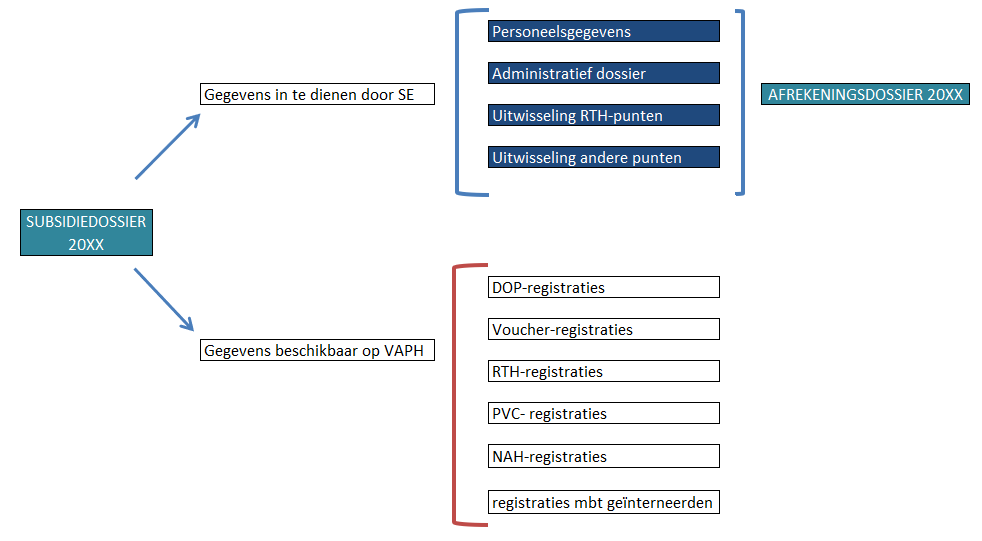 Insturen van het dossierTewerkstellingsgegevensAlle gegevens met betrekking tot de werknemers, tewerkstellingen, variabele prestaties kunnen op gelijk welk moment ingevuld of opgeladen worden. Deze gegevens kunnen dus al onmiddellijk na afloop van het werkingsjaar aangevuld worden. Zolang het dossier niet is ingediend, kunnen nog gegevens toegevoegd, verwijderd en/of gewijzigd worden.Organisaties met enkel een erkenning piloot RTH die personeel tewerkstellen buiten PC319, dienen enkel een sjabloon met de werknemersgegevens in te vullen en op te laden onder documenten. Vervolgens kan het subsidiedossier ingediend worden.Administratief dossierHet indienen van het afrekeningsdossier bij het VAPH kan pas nadat de SE van het VAPH een taak heeft ontvangen in Isis. Deze taak, “Indienen subsidiedossier”, wordt naar alle SE’s tegelijk verstuurd.Pas op dat ogenblik en ná invullen van een aantal bijkomende administratieve gegevens, kan het dossier ingestuurd worden.Merk op dat nagenoeg het volledig dossier al klaar kan staan op het ogenblik dat de SE deze taak ontvangt.Doorgave personeelsgegevens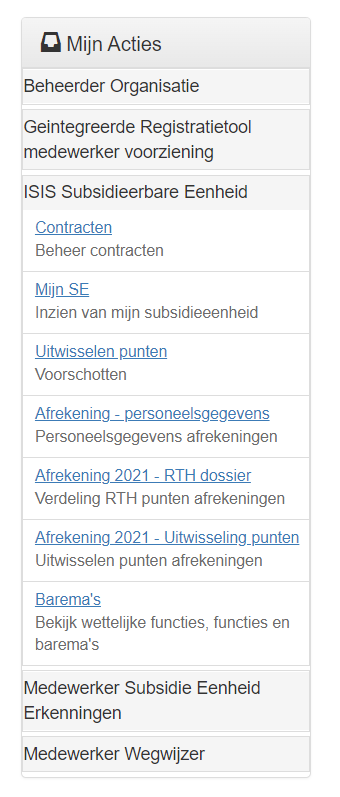 Vooraleer de taak “Indienen subsidiedossier” kan uitgevoerd worden, moeten de werknemersgegevens ingevuld zijn.Voor het invullen van de werknemersgegevens en de overeenstemmende tewerkstellingen zijn er drie opties:Ofwel geeft de SE deze gegevens zelf in via de webapplicatieOfwel werkt de SE samen met een automatiseerderOfwel werkt de SE samen met een sociaal secretariaatIndien de gegevens worden ingeladen door een automatiseerder of sociaal secretariaat zal u de nodige instructies via hen krijgen.De link naar de gegevens van het afrekeningsdossier is te vinden onder “Isis Subsidieerbare eenheid” (zie afbeelding hiernaast).Na klikken op “Afrekening – personeelsgegevens” verschijnt onderstaand scherm: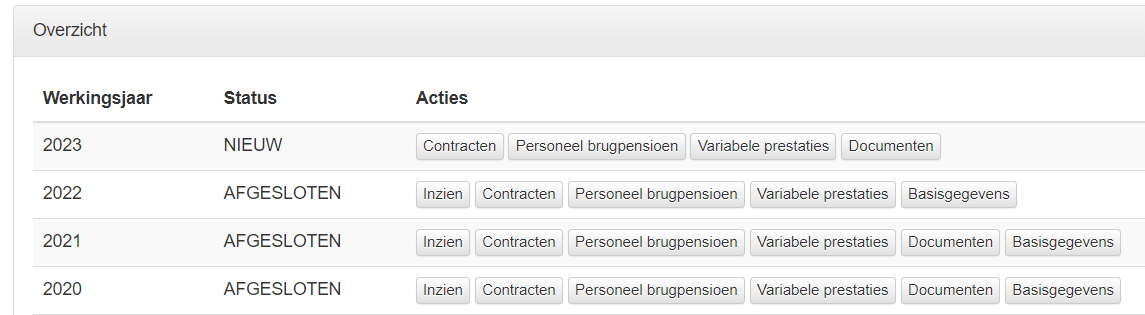 Er wordt een overzicht getoond van alle bestaande afrekeningsdossiers, evenals de status van elk dossier. Voor 2023 staat de status op “nieuw”, dit wil zeggen: de gegevens moeten nog ingediend worden.ContractenOnder de “toets contracten” moeten alle werknemers opgegeven worden die in 2023 door het VAPH gesubsidieerd moeten worden. Personeel tewerkgesteld met VIA-middelen of vervangende tewerkstellingen (cfr arbeidsongevallen), alsook Sociale Maribel mogen hier NIET doorgegeven worden! SE’s die samenwerken met een sociaal secretariaat of een automatiseerder zien onder “contracten” alle werknemersgegevens die zijn opgeladen.Belangrijk voor internaten overgekomen van het departement Onderwijs:Enkel personeelsleden tewerkgesteld in het internaat worden door het VAPH gesubsideerd. Personeel tewerkgesteld in de scholengroep MAG NIET doorgegeven worden.BrugpensioenVoor werknemers in brugpensioen betaalt de werkgever een aanvullende vergoeding. Deze vergoeding wordt door het VAPH gesubsidieerd. Deze werknemers worden opgegeven onder de toets “personeel brugpensioen”.Onder “bedrag” komt het totaal bedrag op jaarbasis, onder RSZ werkgever het eventueel bedrag RSZ betaald op dit totaal bedrag.Variabele prestatiesOnder de toets “variabele prestaties” komen de gepresteerde zaterdag-, zondag-, avond-, nacht- en feestdaguren. Deze gegevens (gepresteerde uren en uitbetaalde bedragen) worden gegroepeerd per functiegroep. Welke functiecode onder welke groep valt staat vermeld in bijlage 1.De bedragen verbonden aan variabele prestaties gepresteerd door groep 2 (opvoedend en verplegend personeel) worden, indien van toepassing, meegenomen in de berekening van het forfait zware beroepen. Klik op toevoegen voor het invullen van de uren en bijhorende bedragen. Let op: indien er uren werden gepresteerd door de drie functiegroepen, moet u deze actie drie maal uitvoeren! Voor elke groep moeten de uren afzonderlijk ingevoerd worden.Groep 1: variabele prestaties van directiefuncties, masters en geneesherenGroep 2: variabele prestaties van opvoedend en verplegend personeelGroep 3: variabele prestaties van logistiek, administratief en paramedisch personeel (uitgez. functiecodes 450, 460 en 500)Verdeling RTH-puntenSE’s die een erkenning als RTH-dienst hebben, moeten, aanvullend op het afrekeningsdossier, de verdeling van de erkende RTH-punten doorgeven. Zolang deze verdeling niet is opgegeven, kan het dossier NIET ingediend worden.Het totaal aantal erkende punten RTH voor het werkingsjaar 2023 wordt op het scherm weergegeven. Let op: het aantal punten GIO en het aantal punten piloot RTH is niet opgenomen in dit totaal. Deze punten kunnen NIET uitgewisseld worden.Indien er geen samenwerkingsverbanden met andere SE’s zijn moeten alle punten toegewezen worden aan de eigen SE.De link naar verdeling RTH-punten is te vinden onder “Isis Subsidieerbare eenheid” (zie afbeelding hiernaast).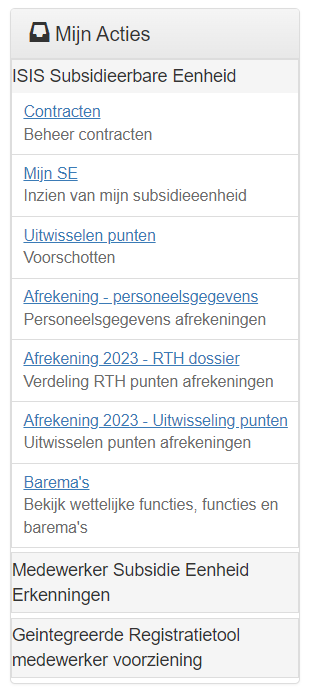 Na klikken op “Afrekening 2023 – RTH dossier” kunnen de RTH-punten verdeeld worden. Het totaal aantal te verdelen punten wordt bovenaan getoond. Indien er geen samenwerking is met andere SE’s moeten al deze punten toegekend worden aan de eigen SE.In alle andere gevallen moet de som van de verdeelde punten en de aan de eigen SE toegewezen punten gelijk zijn aan de bovenaan vermelde RTH-punten.Let op: de ontvanger van RTH-punten krijgt deze punten na invullen onmiddellijk te zien in zijn eigen dossier.Voor de subsidiëring van RTH punten wordt het totaal aantal RTH-punten vergeleken met de gepresteerde RTH-ondersteuning opgegeven in de GIR (zie ook regelgeving, Richtlijnen RTH, richtlijnen GIR).RTH prestaties die werden uitgevoerd voor een andere erkende RTH-dienst moeten in de GIR ook effectief gelinkt worden aan de andere RTH-dienst!Zowel de ontvanger als de gever zijn verantwoordelijk voor het opvolgen van deze prestaties in de GIR (zie rapporten RTH)!Bij de afrekening wordt rekening gehouden met de geregistreerde RTH-ondersteuning, met foutieve of niet geregistreerde prestaties wordt GEEN rekening gehouden. Rechtzettingen voor jaar X kunnen steeds gebeuren tot eind februari X+1. Nadien kunnen geen wijzigingen meer worden aangebracht.Uitwisseling personeelspunten (andere dan RTH)De link naar “Uitwisselen punten” is te vinden onder “Isis Subsidieerbare eenheid” (zie scherm hiernaast). Let op: er is een rubriek “Uitwisselen punten Voorschotten” en “Uitwisselen punten afrekeningen”!Volgende punten kunnen uitgewisseld worden:MFC puntenVZA zorggebonden puntenVZA organisatiegebonden puntenPVC punten (minderjarigen) Een SE kan enkel punten weggeven. Uitgedeelde punten verschijnen onder dezelfde link onmiddellijk bij de SE die ze ontvangt. Dit wil zeggen dat elke SE kan opvolgen hoeveel punten hij ontvangt.Elke SE kan dus op voorhand al zien hoeveel punten aan zijn dossier zullen toegevoegd worden en/of in mindering zullen gebracht worden.Bij de verwerking van het dossier worden uitgewisselde punten automatisch in verrekening gebracht (zowel in plus als in min).Als er zich toch fouten hebben voorgedaan met de uitwisseling, komt het VAPH niet meer tussen. Betrokken SE’s moeten dit nadien onderling regelen.Belangrijk Het afrekeningsdossier kan ingediend worden als enerzijds de RTH verdeling is opgegeven en anderzijds eventuele andere uitgewisselde punten zijn opgegeven.Als ontvanger van punten hoeft er niet gewacht te worden tot de gever deze punten invult. U kan het dossier al indienen, maar wel blijven opvolgen of vóór de uiterste indieningsdatum de eventuele gevers punten aan uw dossier hebben toegevoegd (ook voor RTH). Indien niet neemt u zo snel mogelijk contact op met de gever!Administratief dossierVoor het indienen van het administratief gedeelte krijgt de SE een taak toegestuurd: “indienen subsidiedossier”Na het starten van de taak verschijnt onderstaand scherm. Let op: bovenaan staat het aantal contracten vermeld. Dat kan eventueel 0 zijn als alleen met PVB cash gewerkt wordt. In alle andere gevallen moeten de werknemersgegevens eerst opgeladen worden vooraleer het dossier wordt ingediend. Zo niet stuurt u een leeg dossier in.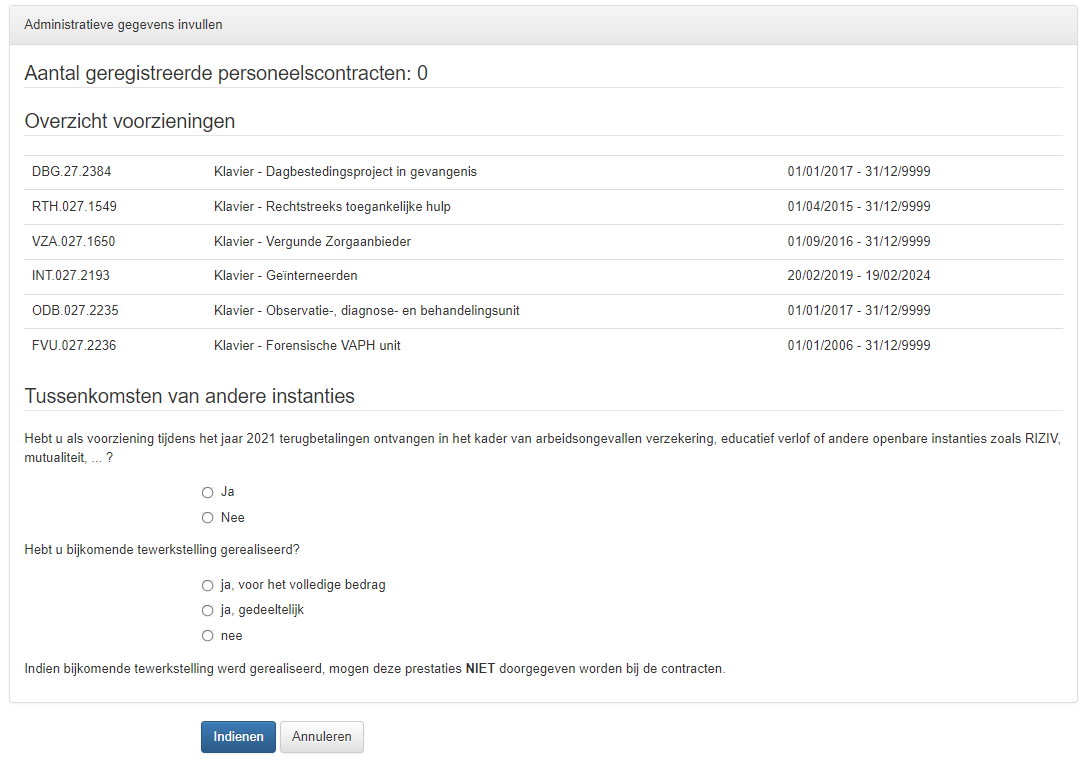 Als alle acties, vermeld onder punt 2.3, 2.4 en 2.5 zijn ondernomen, kan het dossier ingediend worden. Klik daarvoor op de toets “Indienen”.De status van het dossier verandert van “Nieuw” naar “Ingediend”. Na het indienen kunnen geen wijzigingen meer worden aangebracht.Piloot RTH met personeel buiten PC319Voor organisaties met een erkenning piloot RTH die personeel tewerkstellen buiten PC319 wordt een forfaitaire subsidie berekend op basis van:Erkend aantal puntenPunten output op basis van registraties in de GIROpgegeven personeelskostDe personeelskost moet opgegeven worden in een SLABLOON en opgeladen worden onder DOCUMENTEN. Het personeel MAG NIET opgegeven worden in de webapplicatie.Op basis van de output wordt het maximum aantal te subsidiëren punten bepaald. Voor deze punten wordt een werkingskost berekend aan 89 euro/punt. De maximum personeelskost bedraagt 938,74 euro/punt (samen 1.027,74 euro).Indien voor minstens 30% van het erkend aantal punten output wordt bewezen, wordt het maximum aantal punten berekend als volgt: punten output + 25% punten erkenning, met als maximum uiteraard het aantal punten opgenomen in de erkenning.Indien de output lager is dan 30% kunnen enkel de punten output gesubsidieerd worden.In beide gevallen moet voor het maximum aantal punten uiteraard voldoende personeelskost opgegeven worden in het sjabloon.Voorbeeld ter illustratie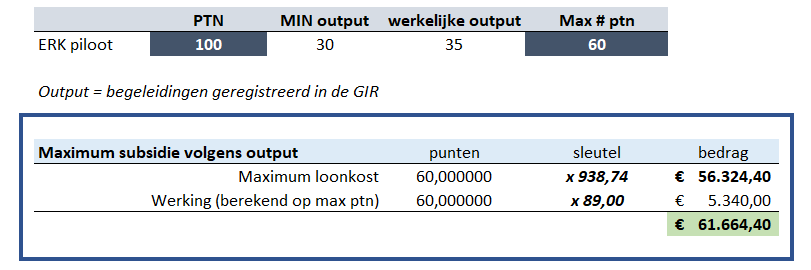 De werkelijke subsidiekost hangt natuurlijk af van de loonkost ingediend in het sjabloon. Indien de ingediende loonkost in dit voorbeeld minder dan 60 punten vertegenwoordigt, wordt max 3% van het erkend aantal punten nog omgezet in werking met de sleutel 834,00 euro/punt. Deze omzetting gebeurt automatisch bij de verwerking, de SE moet hiervoor niets ondernemen.Samenvatting indienen subsidiedossierAfrekeningsdossier 2023 DEEL 1: opgeladen door sociaal secretariaat of automatiseerder, of zelf invullen in webapplicatie.Werknemersgegevens en tewerkstellingenWerknemers in brugpensioenOverzicht variabele prestatiesDEEL 2: steeds door SE zelf in te vullen in de webapplicatie.Verdeling RTH-punten (indien erkend als RTH-dienst)Uitwisseling andere personeelspunten (in te vullen door de SE die punten weggeeft)Opgave ontvangen terugbetalingen van andere instanties en eventuele bedragen in mindering te brengenVoor MFC’s: financiële bijdrage, socioculturele toelagen en zakgeldOpladen documenten (Piloot RTH buiten PC319!)Klikken op INDIENEN (in de taak) = indienen van het volledige dossier!! (DEEL 1 + DEEL 2)Uiterste indieningsdatum voor het subsidiedossier 2023 is 30/06/2024.Het toekennen van een volgnummer gebeurt na goedkeuring van het dossier door het VAPH.Let op: indien de SE na goedkeuring toch nog wijzigingen wil aanbrengen vervalt het eerst bekomen volgnummer.Controle van het ingediend dossierNadat het dossier door de SE werd ingediend, wordt op het VAPH een controle uitgevoerd. Indien de ingediende gegevens correct lijken, wordt het dossier goedgekeurd. De status van het dossier verandert van “ingediend” naar “goedgekeurd”. Op dat ogenblik krijgt het dossier een volgnummer. Let wel: er is nog geen berekening gebeurd!Indien gegevens ontbreken of niet correct lijken wordt het dossier door het VAPH geweigerd. De status verandert naar “geweigerd”. De SE ontvangt vervolgens opnieuw een taak om het dossier te verbeteren en opnieuw in te dienen. In deze taak wordt kort weergegeven waarom het dossier geweigerd werd. De SE kan wijzigingen aanbrengen en moet het dossier opnieuw indienen.Verwerking dossier 2023Start verwerkingHet verwerken van de dossiers kan pas van start gaan als alle dossiers zijn ingediend en dus alle uitwisselingen van punten doorgegeven zijn (30/06/2024). Het toepassen van de uitwisseling, personeelspunten toevoegen of in mindering brengen, gebeurt in de berekening automatisch. Gezien dossiers hierdoor aan elkaar verbonden zijn, is het niet meer mogelijk na deze datum nog wijzigen aan te brengen in de uitwisseling.Indien er nadien dus fouten worden vastgesteld, moeten de aanpassingen tussen de SE’s onderling gebeuren. Het VAPH komt hier niet meer tussen.BelangrijkElke SE krijgt een volgnummer nadat het ingediend dossier werd goedgekeurd. Dossiers worden verwerkt volgens volgnummer. De verwerking start in de loop van september. Ter info: er zijn 300 subsidiedossiers voor werkingsjaar 2023! Resultaat van de berekeningVan zodra het dossier werd verwerkt, wordt het voorstel verstuurd. De SE ontvangt een taak in Isis en kan de voorgestelde berekening inkijken en overlopen. Het voorlopig voorstel moet bevestigd worden indien akkoord met de berekening, of geweigerd indien fouten worden opgemerkt.Vanaf werkingsjaar 2023 staat er een deadline op deze taak. Als de taak binnen de maand niet is afgewerkt wordt het dossier door het VAPH afgesloten. De taak bij de SE verdwijnt, het dossier wordt als “goedgekeurd” beschouwd.Bij een akkoord door de SE, of na afloop van de termijn, wordt het dossier op het VAPH afgesloten en vervolgens uitbetaald. Bij een weigering dient de SE te specifiëren wat de reden van weigering is. Er zijn drie mogelijkheden:De SE wenst wijzigingen aan te brengen aan de ingediende gegevensHet VAPH heeft een fout gemaaktDe SE wenst wijzigingen aan te brengen én het VAPH heeft een fout gemaaktDe SE kan alleen wijzigingen aanbrengen indien het VAPH akkoord gaat en het dossier heropend. Na herrekening van het dossier ontvangt de SE opnieuw een voorstel dat moet nagekeken en bevestigd worden. Ook op deze taak zit opnieuw een deadline van een maand.Berekening van de subsidieSamenstelling van een subsidie-eenheid (SE)Voorzieningen die behoren tot éénzelfde inrichtende macht, en bijgevolg als een entiteit kunnen worden beschouwd, kunnen zich groeperen in één SE. Per SE gebeurt één afrekening.Personeelspunten kunnen afkomstig zijn van:VZA (voucherpunten en OG-punten)MFCRTH + piloot RTHODBVPU (VAPH units voor geïnterneerden)DBG (dagbesteding in de gevangenis)NAH (directe financiering niet-aangeboren-hersenletsel)INT (directe financiering geïnterneerden)PVC (persoonsvolgende convenanten minderjarigen)VIA5 (vastgelegd per SE)De basis voor de subsidiëring is het totaal aantal personeelspunten. Een afrekeningsdossier heeft betrekking op een kalenderjaar. Het puntentotaal wordt dus bekeken op jaarbasis.Voorbeeld: erkenning RTH voor 100 punten vanaf 1 oktober , wordt in afrekening: 100 x3/12= 25 RTH-punten op jaarbasis.PersoneelspuntenBepaling van het aantal personeelspunten per type ondersteuningVoor VZA wordt het totaal aantal personeelspunten bepaald door de geregistreerde voucherpunten, opzegpunten na overlijden (2 maanden) en de berekende organisatiegebonden punten.Voor MFC ligt het maximum aantal te subsidiëren punten vast in de erkenning. Voor DOP wordt het maximum aantal te subsidiëren personeelspunten berekend op basis van de erkende capaciteit (uitgedrukt in aantal begeleidingen). Hierbij wordt volgende sleutel gebruikt (zie ook de desbetreffende regelgeving): 0,240 ptn/bglVoor RTH volgt een berekening op basis van de effectief geboden RTH-ondersteuning opgegeven in de registratietool enerzijds en de verdeling van punten door erkende RTH-diensten anderzijds. Ook GIO punten en piloot RTH punten worden onder deze rubriek meegenomen (zie punt 5.2.2)Voor PVC minderjarigen wordt 80% van het bedrag opgenomen in een dienstverleningsovereenkomst omgezet in personeelspunten met volgende sleutel: bedrag/925 EUR. De rest zijn werkingsmiddelen. Indien de VZA hiervoor een afwijking wil (meer personeelspunten dan 80%) moet contact opgenomen worden met het team afrekeningen.Voor DBG, VPU en ODB ligt het maximum aantal personeelspunten vast in een erkenningsbesluitVoor NAH en directe financiering geïnterneerden worden de punten van de geregistreerde overeenkomsten opgeteld.VIA5 punten: vastgelegd per SEBerekening maximum aantal punten RTHOnder de ondersteuningsvorm RTH worden volgende punten opgenomen:Punten RTH (incl punten kortverblijf en outreach)Punten GIOPunten Piloot RTHBij het voorstel van afrekening ontvangt de SE een bijlage in excel met daarin een gedetailleerde berekening van het totaal aantal te subsidiëren punten onder deze rubriek.De punten GIO worden volledig als een aparte erkenning bekeken. Output moet dus apart bewezen worden.Voor de punten RTH en piloot RTH wordt de output optimaal verdeeld om het maximum aantal te subsidiëren punten te bepalen, zie schema hieronder: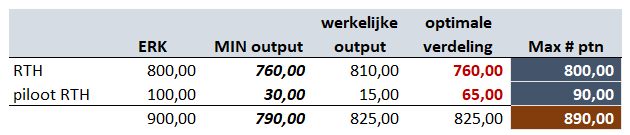 Organisatiegebonden puntenDe organisatiegebonden personeelspunten worden in werkingsjaar 2023 op de volgende wijze berekend:A = zorggebonden personeelspunten uit vouchers 2021 x 16,18%B = zorggebonden personeelspunten uit vouchers 2022 x 16,18%OG 2023 = (A + B)/2Voorbeeld:OG punten op vouchers 2021: 980,00 ptn vouchers x 16,18% = 158,56 ptnOG punten op vouchers 2022: 1000,00 ptn vouchers x 16,18% = 161,80 ptnOG in afrekening 2023: (158,56+161,80)/2 = 160,18 ptnVan het totaal aantal organisatiegebonden punten kan maximaal 65% omgezet worden in werkingsmiddelen. In het voorbeeld dus 160,18 x 65% = 104,12 ptn.Indien de VZA in dit voorbeeld 20 organisatiegebonden punten heeft uitgewisseld (dus in mindering te brengen) blijft het maximum om te zetten punten 104,12 ptn. Idem wanneer deze VZA 20 OG punten zou ontvangen door uitwisseling.Concreet:aantal organisatiegebonden punten 2023: 160,18 punten – 20,00 ptn = 140,18 ptnmaximum punten om te zetten in werking: 160,18 punten x 65% = 104,12 ptnCorrectiefase 1Aan het BVR van 12/5/2017 werd een bijlage toegevoegd met daarin de vermelding van 51 vergunde zorgaanbieders (SE’s) en het aantal zorggebonden punten dat ten gevolge van correctiefase 1 in mindering moet worden gebracht in het subsidiedossier (zie infonota 31 mei 2018 - Toelichting bij uitvoering correctiefase 1 en fase 2).Toelichting: correctiefase 1 = optrekken van een aantal budgetten met ingang van 1 juli 2018, deels gefinancierd door Sociale Maribel.Voorbeeld:Volgens bijlage van het BVR van 12/5/2017 wordt voor een VZA 45,00 punten vermeld. Dit betekent dat deze VZA 45,00 punten van correctiefase 1 recupereert via middelen Sociale Maribel. Bij de afrekening worden deze punten in mindering gebracht van het totaal aantal zorggebonden punten. Concreet:Geregistreerde voucherpunten: 2.500 ptnBVR vermeldt in bijlage: 45 punten Te subsidiëren voucherpunten: 2.500 – 45 ptn = 2.455 ptnBerekening OG-puntenDe OG-punten worden berekend op de voucherpunten na correctiefase 1. Voor de omzetting van OG-punten in werking wordt echter rekening gehouden met 65% van de OG-punten berekend vóór correctiefase 1.Concreet:Voucherpunten jaar 2021  = 10.000 puntenVoucherpunten jaar 2022 = 11.000 puntenCorrectiefase 1 = 200 puntenOG punten in jaar 2023 = gemiddelde van (10.000-200) x 16,18% en (11.000-200) x 16,18% = 1.666,54 OG-ptnMaximum punten om te zetten in werkinggemiddelde van 10.000 x 16,18% en 11.000 x 16,18% = 1.698,90 OG-ptnPunten in werking = 1.698,90 x 65% = 1.104,29 puntenSamenvatting: 1.666,54 OG-punten waarvan maximum 1.104,29 punten om te zetten in werkingVerdeling van ingezette personeelspuntenHet totaal aantal ingezette punten wordt bepaald door het opgegeven personeelsbestand. Het aantal personeelspunten hangt af van de ingezette functies en de gewerkte prestatie-eenheid per functie.Voorbeeld: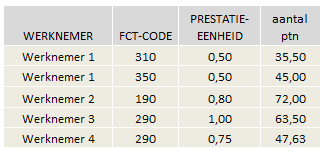 De som van de ingezette punten per werknemer (op basis van functiecode en prestatie-eenheid) levert het totaal aantal ingezette personeelspunten voor de SE. Indien dit aantal groter is dan het maximum aantal punten dat kan gesubsidieerd worden, worden werknemers geschrapt. De schrapping gebeurt bij het personeel met de laagste waarde per punt (berekende loonkost/ptn van de werknemer).Indien het totaal aantal ingezette personeelspunten lager is dan het maximum aantal te subsidiëren punten worden de ingezette punten verdeeld over de verschillende ondersteuningsvormen. De verdeling gebeurt als volgt (artikel 6 van BVR 12/5/2017):Per ondersteuningsvorm: berekening van het max aantal punten dat kan omgezet worden in werkingsmiddelenBerekening van het aantal punten dat de SE kan omzetten in werkingsmiddelen op basis van de personeelsinzetVan dit aantal wordt eerst 40% van de OG-punten omgezet.De resterende om te zetten punten worden pro rata verdeeld over alle ondersteuningsvormen waar een omzetting mogelijk is (incl. de resterende 60% van de OG punten).Berekening individuele loonkostOpgevraagde gegevens per werknemerPersonalia-gegevens (RR, naam en voornaam)FunctiecodeAnciënniteit (op 1/1/2023 of begindatum in 2023)Prestatie-eenheid voor gewerkte (betaalde) prestatiesPrestatie-eenheid voor gelijkgestelde afwezigheidVoor elke werknemer worden alle functiecodes waarin hij/zij tewerkgesteld is opgegeven. Per werknemer kan elke functiecode maar éénmaal voorkomen. Per functiecode wordt de prestatie-eenheid op jaarbasis voor betaalde uren vermeld en eventueel de prestatie-eenheid op jaarbasis voor gelijkgestelde uren.Prestatie-eenheid voor gewerkte prestatiesDeze prestatie-eenheid wordt samengesteld door de effectief gepresteerde uren en de betaalde gelijkgestelde uren:Uren wettelijke feestdagUren gewaarborgd loon arbeidsongevalUren gewaarborgd loon ziekte Uren klein verletUren verlofUren vrijstelling arbeidsprestaties voor 45-plussersUren bijkomend conventioneel verlof voor leeftijdsgroep 35 - 44 jaarUren educatief verlofUren syndicale verplichtingen…De prestatie-eenheid per maand is de verhouding van de som van de hierboven vernoemde uren ten opzichte van het maximum te presteren uren per maand.De gemiddelde prestatie-eenheid op jaarbasis is de som van de prestatie-eenheden van januari tot december gedeeld door 12.Voorbeeld: bepaling prestatie-eenheid op jaarbasis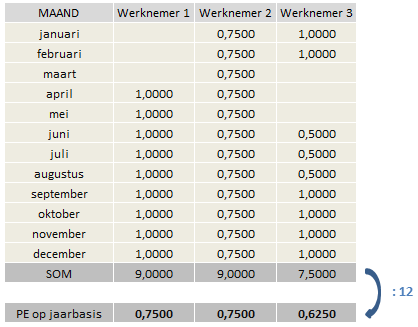 Prestatie-eenheid voor gelijkgestelde afwezigheidGelijkgestelde uren zijn uren die meetellen voor de berekening van het vakantiegeld en de eindejaarspremie:Uren arbeidsongeval boven gewaarborgd loonUren ziekte boven gewaarborgd loonUren familiaal verlofUren erkende stakingUren lactatieverlofUren bevallingsrustUren vaderschapsverlofOok voor deze uren moet de gemiddelde prestatie-eenheid op jaarbasis worden doorgegeven.Resterende urenVolgende uren worden NIET doorgegeven, gezien ze geen invloed hebben op de loonberekening:Uren tijdskredietUren ouderschapsverlofUren ziekte na één jaarUren onbezoldigd verlofUren niet-erkende stakingUren werkloosheidUitzonderingIndien de niet opgenomen vakantie-uren wegens ziekte of zwangerschap (maximum 22 dagen) worden uitbetaald, dienen deze te worden opgenomen bij de prestatie-eenheid voor betaalde uren. Let wel: dit kan enkel bij ziekte of zwangerschap!Indien de ontslagvergoeding door het VAPH moet gesubsidieerd worden, wordt het aantal uren overeenstemmend met de opzegperiode ook opgenomen bij de prestatie-eenheid voor betaalde uren. Let wel: hier staan punten tegenover!LoonberekeningDe berekende loonkost bevat de volgende elementen:Brutoloon volgens barema (op basis van functiecode en anciënniteit)Vakantiegeld (92% van maandloon van juli)Eindejaarspremie (13emaand)RSZ (gemiddelde RSZ op jaarbasis)Voor elke werknemer wordt per functiecode een loonkost berekend op basis van de functie, anciënniteit, opgegeven prestatie-eenheid en gelijkgestelde prestatie-eenheid.Schematische voorstelling loonberekening: 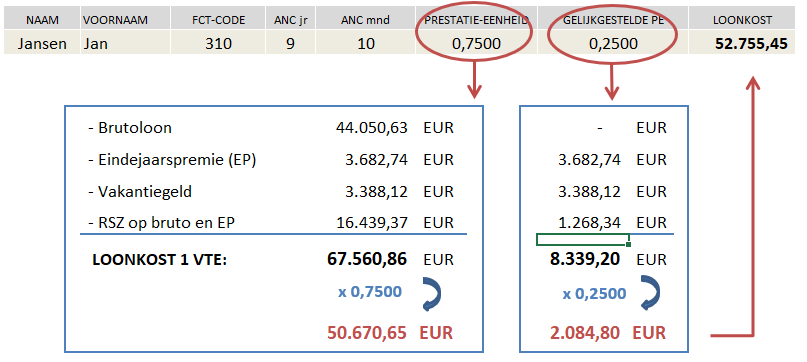 Opmerkingen bij de berekeningswijzeEr wordt geen rekening gehouden met de periode waarin de tewerkstelling plaatsvond: een werknemer halftijds tewerkgesteld gedurende een volledig jaar (0,5 VTE op jaarbasis) geeft hetzelfde resultaat als een werknemer voltijds tewerkgesteld gedurende een half jaar (0,5 VTE op jaarbasis).Voor de berekening van de eindejaarpremie wordt geen rekening gehouden met referentieperiode, idem voor vakantiegeld. Een werknemer met een contract vanaf 1 oktober krijgt dus ook een deel vakantiegeld en een deel eindejaarspremie.Voor alle werknemers wordt hetzelfde RSZ-percentage toegepast. Er wordt geen rekening gehouden met RSZ verminderingen.De ingezette personeelspunten worden berekend op basis van de gewerkte prestatie-eenheid.Variabele prestatiesPer subsidie-eenheid werd tijdens de transitie een subsidieerbaar urenpakket vastgelegd (historisch gegeven). Op het toegestaan urenpakket moet een besparing van 2,5% worden behaald. Vanaf werkingsjaar 2023 vervalt de sanctieberekening van 5% bij overschrijding van het urenpakket aan 97,5%. De berekening zelf wijzigt niet tov de vorige werkingsjaren: ipv toepassing van de sanctie van 5% passen wordt nu een correctie toegepast van 2,5% bij overschrijding van het pakket.In het afrekeningsdossier wordt een lijst opgevraagd van de gepresteerde uren en de daaraan verbonden kosten. De opgegeven uren worden vervolgens getoetst aan het subsidieerbaar pakket. De kost van de teveel opgegeven uren wordt in mindering gebracht. De variabele prestaties worden opgegeven in “drie functiegroepen”:Groep 1: directiefuncties, licentiaten en geneesherenGroep 2: opvoedend en verplegend personeelGroep 3: logistiek, administratief en paramedisch personeel (uitgez. functiecodes 450, 460 en 500)Het bedrag van de variabele prestaties gepresteerd door groep 2, het opvoedend en verplegend personeel, wordt (indien van toepassing) meegenomen in de berekening voor het forfait zware beroepen.In bijlage 1 worden alle functiecodes opgenomen met vermelding van de groep waartoe ze behoren.Personeelsleden in brugpensioenPersoneelsleden in brugpensioen ontvangen van de voorziening een aanvullende vergoeding. Omdat het VAPH deze vergoedingen subsidieert, worden ze afzonderlijk en nominatief opgevraagd.Bepaling van de totale loonkostDe totale loonmassa is samengesteld uit volgende componenten:Loonkost berekend voor het opgegeven personeel (gewerkte en gelijkgestelde VTE’s)Loonkost voor variabele prestaties Loonkost voor personeelsleden in brugpensioenDeze loonmassa dient als basis voor de berekening van een aantal VIA-middelen.VIA-middelenOverzichtOnderstaande tabel geeft een overzicht van alle VIA-middelen, met vermelding van de bedragen en percentages toe te passen in 2023.Tevens geeft de tabel aan op welk deel van de personeelspunten de VIA-middelen mogen toegepast worden.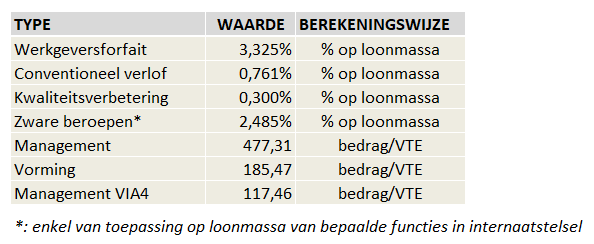 De percentages van de VIA-middelen werkgeversforfait, conventioneel verlof en kwaliteitsverbetering worden toegepast op de volledige loonmassa (zie punt 4.6).Zware beroepenHet forfait voor zware beroepen wordt berekend op de loonmassa van de functiecodes  280, 290, 310, 320, 330, 331, 450, 460 en 500 in internaatstelsel en ADL-assistenten in zelfstandig wonen.In 2014 en 2015 werd per SE in kaart gebracht op welk aandeel van de hierboven aangehaalde functiecodes het forfait zware beroepen mag worden toegepast (enkel het aantal VTE’s van deze functies tewerkgesteld in internaatstelsel of ADL-assistenten in zelfstandig wonen). Dit aandeel ligt dus vast voor elke subsidie-eenheid (= % SE).Indien een SE enkel een erkenning had voor een internaat, zal dit percentage 100% bedragen. Let op: dit percentage geldt niet voor punten RTH, PVC, DOP,… en wordt dus pro rata berekend op SE-niveau.Berekening van het forfait zware beroepen gebeurt op volgende wijze:(Berekende loonmassa functiecodes ZWB + variabele prestaties groep 2) x % SE x 2,485%Totale personeelskostDe totale personeelskost is opgebouwd uit de berekende loonmassa op basis van tewerkstellingsgegevens, de bedragen voor variabele prestaties, bedragen voor brugpensioenen en de berekende VIA-middelen op basis van deze gegevens.Totale loonmassa (zie punt 5.6)VIA –middelen (zie punt 5.7)Bij de indiening van het dossier moet aangegeven worden of er al dan niet bedragen werden ontvangen vanuit arbeidsongevallenverzekeringen en/of educatief verlof. Vervolgens moet opgegeven worden of er met deze bijkomende middelen vervangende tewerkstellingen werden gedaan. Indien niet, of niet volledig worden deze bedragen (of gedeeltelijk) in mindering gebracht bij de eindberekening van de personeelskost.Na berekening van de totale personeelskost wordt per ingezet VTE 100,00 EUR in mindering gebracht, behalve voor de openbare besturen (zie Art.20.0 van BVR 12/5/2017).WerkingsmiddelenWerkingsmiddelen per typeNaast de personeelskosten ontvangt een SE ook werkingsmiddelen. Hieronder een overzicht.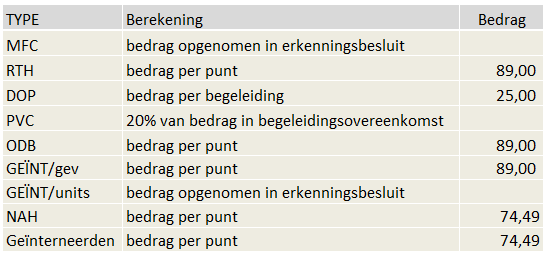 Een MFC ontvangt boven op deze middelen nog een bedrag voor zakgeld en socioculturele bijdragen (opgegeven in de administratieve taak).Omzetting personeelspunten in werkingsmiddelenPersoneelspunten die niet werden ingezet kunnen in beperkte mate omgezet worden in werkingsmiddelen. De voorwaarden voor omzetting worden hieronder weergegeven: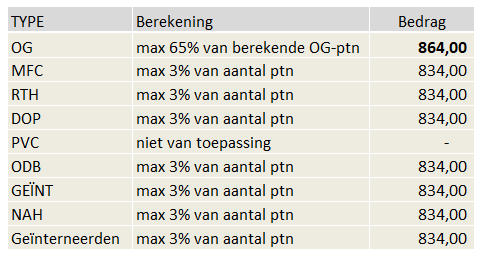 OG-middelen op cashbestedingIndien een PmH een cashbudget inzet voor zijn ondersteuning bij een vergunde zorgaanbieder, ontvangt de SE op deze bedragen organisatiegebonden werkingskosten.Voor 2023 gebeurt de berekening als volgt:A = budget ingezet in 2021 x 16,18%B = budget ingezet in 2022 x 16,18%OG werking in afrekening 2023: (A+B)/2VoorbeeldOG werking op budget 2021: 14.000,00 EUR x 16,18% = 2.265,20 EUROG werking op budget 2022: 15.000,00 EUR x 16,18% = 2.427,00 EUROG werking in afrekening 2023: (2.265,20 + 2.427,00)/2 = 2.346,10 EURDaarnaast wordt een correctie toegekend tgv VIA6. De cash besteed in de VZA in 2023 wordt verhoogd met 3,9%. Ook de berekende OG-kost wordt verhoogd met hetzelfde percentage.In de afrekening is dit bedrag terug te vinden onder werkingsmiddelen: compensatie VIA6.Financiële bijdragen en Bijdrage AVoor een aantal ondersteuningsvormen wordt een bijdrage aan de cliënten gevraagd. In bepaalde gevallen wordt deze bijdrage in mindering gebracht van de totale subsidiekost.Dit geldt voor onderstaande ondersteuningsvormen:MFCGeïnterneerdenODBVouchers: enkel indien een bijdrage A werd vastgesteld tijdens de transitie van FAM naar PVFVoor MFC wordt deze individuele bijdrage jaarlijks opgevraagd (globaal bedrag voor alle betrokken cliënten). Voor geïnterneerden en ODB’s werd dit bedrag vastgelegd in BVR of erkenningsbesluit.Bijdrage ATijdens de transitie zorg in natura (ZIN) werd voor elke vergunde zorgaanbieder bijdrage A berekend (uitgedrukt in personeelspunten). De bij de transitie berekende bijdrage A, is het startpunt. Voor elk subsidiejaar zal bijdrage A per vergunde zorgaanbieder herrekend worden, rekening houdend met de definitieve uitstroom van transitiecliënten uit de voorziening.In onderstaand voorbeeld wordt deze herrekening verduidelijkt.VoorbeeldResultaat transitie ZIN (=startsituatie op 1 januari 2017): Zorggebonden punten: 6.000,00 ptn (transitiecliënten = foto op 31/12/2016)Bijdrage A: 500,00 ptn (of 500 ptn x 894,87 EUR/ptn = 447.435,00 EUR)Afrekening 2023:Vergelijking van de transitiecliënten in 2023 met foto 31/12/2016 levert 5.820,00 ptn op (dus 180 ptn van transitiecliënten uitgestroomd)Berekening bijdrage A: 500 ptn x (5.820 ptn/6.000 ptn) = 485 ptnBedrag in mindering te brengen bij afrekening 2023: 485 ptn X 894,87 EUR/ptn = 434.011,95 EURSchematisch: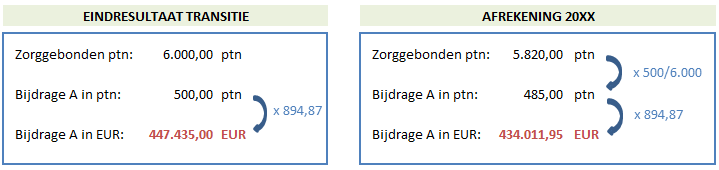 Opmerking: alleen de zorggebonden punten van transitiecliënten binnen de voorziening worden in deze berekening meegenomen. Zorggebonden punten van nieuwe cliënten spelen geen rol. Een transitiecliënt die uitstroomt, wordt bij de volgende zorgaanbieder een “nieuwe cliënt”. Inkijken dossiers voorgaande jarenAlle afrekeningsdossiers blijven, ook na afsluiten, beschikbaar ter inzage. Ze kunnen teruggevonden worden onder “Mijn SE” op het tabblad “afrekeningen”.Onder de toets “inzien” kan het volledig dossier ingekeken worden:Details van de berekeningResultaat van de berekeningPDF van het resultaatBijlage bij de berekening (details bijdrage A en RTH punten) (te vinden onder verwerkingsgegevens)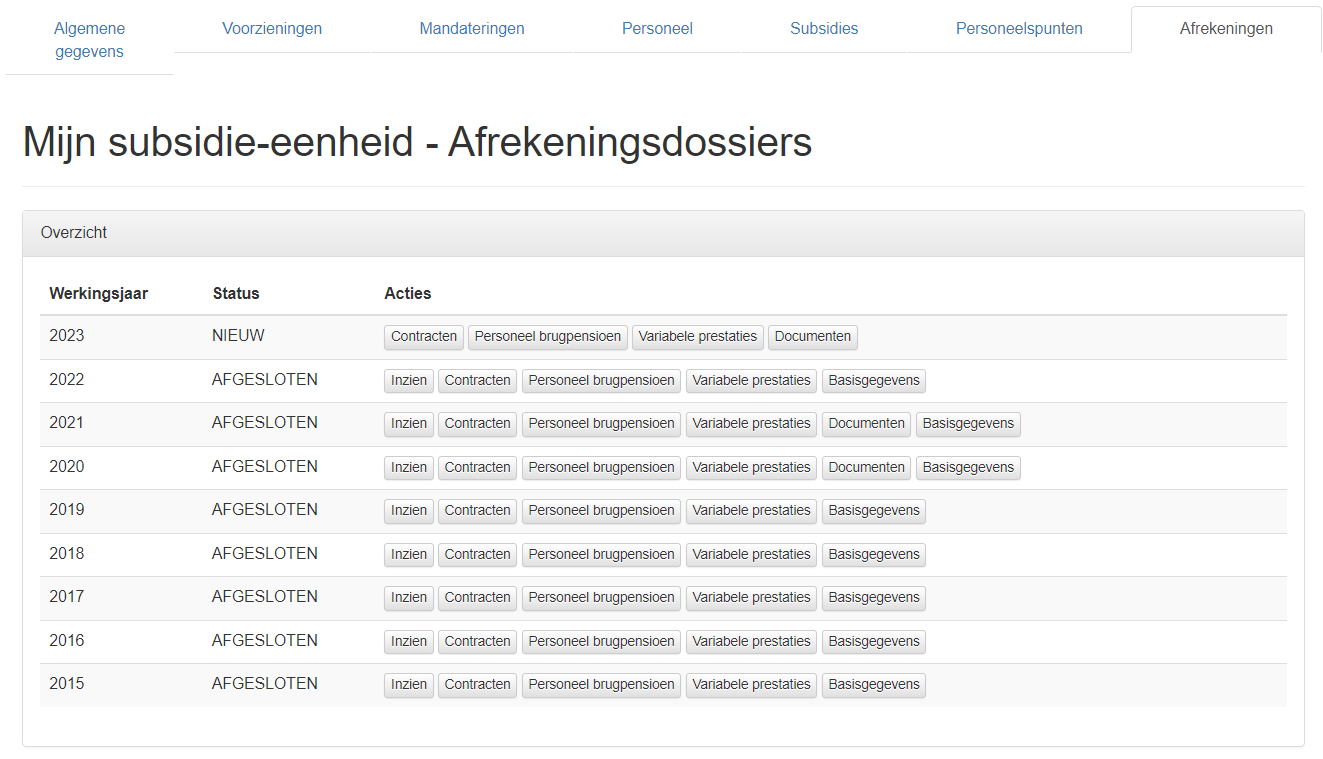 RegelgevingBesluit van de Vlaamse Regering + Ministeriële BesluitenBVR van 30/09/2011 betreffende de erkenning en subsidiëring van diensten Ondersteuningsplan en een mentororganisatie voor het voortraject van PmHBVR 22/02/2013 betreffende rechtstreeks toegankelijke hulp voor personen met een handicap.BVR van 21/02/2014 betreffende de integrale jeugdhulpBVR van 27/11/2015 over de indiening en afhandeling van de aanvraag van een budget voor niet rechtstreeks toegankelijke zorg en ondersteuning voor meerderjarige personen met een handicap en over de terbeschikkingstelling van dat budgetBVR van 26/02/2016 houdende erkenning en subsidiëring van multifunctionele centra voor minderjarige personen met een handicapBVR van 24/06/2016 over de besteding van het een budget voor niet rechtstreeks toegankelijke zorg en ondersteuning voor meerderjarige personen met een handicap en over organisatiegebonden kosten voor vergunde zorgaanbiedersBVR van 10/3/2017 over persoonsvolgende middelen voor minderjarige personen met een handicap met dringende nodenBVR van 12/5/2017 houdende de methodiek voor de berekening van de subsidies voor personeelskostenBVR van 24/11/2017 over de erkenning en subsidiëring van voorzieningen die ondersteuning bieden aan pmh in de gevangenis, en van units voor geïnterneerdenBVR van 8/12/2017 over de erkenning en subsidiëring van observatie-, diagnose- en behandelingsunitsBVR van 22/12/2017 houdende maatregelen ter beheersing van de uitgaven voor werkingssubsidies in de sector voor personen met een handicapBVR van 14/12/2018 over de zorg en ondersteuning voor geïnterneerde personen met een handicap door vergunde zorgaanbiedersBVR van 11/1/2019 houdende de wijziging van diverse besluiten van de Vlaamse Regering die verband houden met de ondersteuning van personen met een handicap, wat betreft reservevorming, en maatregelen ter beheersing van de uitgaven voor werkingssubsidies in de sector voor personen met een handicapBVR van 28/09/2018 over de zorg en ondersteuning voor personen met een nietaangeboren hersenletsel (NAH)of tetraplegie ten gevolge van een hoge dwarslaesie met de hoogste zorg- en ondersteuningsnoodBVR van 14/12/2018 over de zorg en ondersteuning voor geïnterneerde personen met een handicap door vergunde zorgaanbieders (directe financiering geïnterneerden)BVR van 17/07/2020 tot wijziging van verschillende besluiten van de Vlaamse Regering ter uitvoering van het vijfde Vlaams Intersectoraal Akkoord van 8 juni 2018 voor de social-/non-profitsectoren voor de periode 2018 - 2020 voor de sector personen met een handicap (VIA5)Wijzigingsbesluit 25/11/2022 over VIA6BVR van 22/3/2024 over output RTH en opheffing sanctie variabele prestatiesBVR (principieel goedgekeurd) over verlaagde output piloot RTHInfonota’sInfonota 8 januari 2018: Maatregelen ter beheersing van de begroting (2018) en omslagsleutel personeelspunten naar werking (2017)Infonota 31 mei 2018: Toelichting bij uitvoering correctiefase 1 en fase 2Infonota 3 augustus 2018: Vouchers 2017 – Eindresultaat transitie ZINInfonota 24 september 2018: Toelichting bij mozaïekbesluit II (wijzigingen aan diverse besluiten)Infonota 21 november 2018: Verduidelijking Correctiefase 1, Afrekening bijdrage A en uitwisseling personeelspuntenInfonota 8 maart 2019: Verduidelijking berekening organisatiegebonden punten en kostenInfonota 22 april 2019 (INF/19/27): Richtlijnen reservevorming, voucherregistratie en omzetten personeelspuntenInfonota 2 september 2019 (INF/19/54): Aanwerving B3 en A3Infonota 14 januari 2020 (INF/19/79): besparingsmaatregel – vermindering van de organisatiegebonden kostenInfonota 9 maart 2020 (INF/20/18) Operationalisering VIA 5 verhoging barema’s en variabele prestatiesInfonota 4 november 2020 (INF/20/186) Overzicht maatregelen VIA5Infonota 15 december 2020 (INF/22/53) VIA6Infonota 26 maart 2024 (INF/24/10) over output piloot RTHInfonota 2 arpil 2024 (INF/24/11) over output RTH en opheffing sanctie variabele prestatiesContactgegevensIndien u vragen heeft na het lezen van deze handleiding kan u contact opnemen met de helpdesk afrekeningen via afrekeningen@vaph.be of op 02 249 33 55.BIJLAGE 1: VARIABELE PRESTATIES - FUNCTIES VERDEELD OVER DRIE GROEPENCODEBAREMANR BARFUNCTIEGROEP030K515directeur 13 - 29 beddenGROEP 1031K316directeur 30 - 59 beddenGROEP 1032K217directeur 60 - 89 beddenGROEP 1033K118directeur + 90 beddenGROEP 1050K515directeur 6 - 12 beddenGROEP 1055K515verantwoordelijke of directeur diensten PLGGROEP 1060K515verantwoordelijke ambulante dienstGROEP 1070G119geneesheer omnipracticusGROEP 1080GS20geneesheer specialistGROEP 1190K515onderdirecteurGROEP 1195K515directiemedewerkerGROEP 1335B1A 10tussenkaderfunctieGROEP 1350L114licentiaat in de psychologieGROEP 1355L114licentiaat (ambulante dienst en plaatsingsdienst)GROEP 1360L114licentiaat in de pedagogieGROEP 1370L114licentiaat in de kinesitherapieGROEP 1375L114master kiné behorend tot norm paramedisch personeelGROEP 1380L114licentiaat in de criminologieGROEP 1400L114tandartsGROEP 1480L114licentiaat in de orthopedagogieGROEP 1280B2B6begeleidend en verzorgend personeel klasse 2BGROEP 2290B2A7begeleidend en verzorgend personeel klasse 2AGROEP 2310B1C8opvoedend personeel klasse 1GROEP 2320B1B9hoofdopvoederGROEP 2330B1A 10Ondersteunend kaderGROEP 2331B1Abis11opvoeder-groepschef BISGROEP 2450MV212verzorgend personeelGROEP 2460MV113verpleger A1GROEP 2500MV113sociaal verpleegsterGROEP 2010A15boekhouder klasse IGROEP 3011A15econoom klasse IGROEP 3012A15opsteller klasse IGROEP 3020A24administratief personeel boekhouder klasse IIGROEP 3100L32helper in de klin. labo.GROEP 3102L32helper in de klin. labo.GROEP 3120MV113kinesitherapeutGROEP 3150L32kokGROEP 3160L32kopiist - A3GROEP 3162L32kopiist - A3GROEP 3170L23kopiist A2GROEP 3172L23kopiist A2GROEP 3180MV113logopedistGROEP 3210L41onderhoud categorie IGROEP 3211L41chauffeur loon ten laste van vervoer gehandicaptenGROEP 3220L41logistiek personeel onderhoud cat. IIGROEP 3230L41logistiek personeel onderhoud cat. IIIGROEP 3231L41chauffeurGROEP 3240L32logistiek personeel onderhoud cat. IVGROEP 3250L23logistiek personeel onderhoud cat.VGROEP 3260A24opstellerGROEP 3315B1C8bachelorGROEP 3345B1A 10verantwoordelijke ambulante dienstGROEP 3340MV113orthopedistGROEP 3385MV113trajectbegeleiderGROEP 3390MV113maatschappelijk werkerGROEP 3395MV113sociaal verple(e)g(st)er onder soc. dienstGROEP 3399MV113gezinsbegeleider categorie 14GROEP 3CODEBAREMANR BARFUNCTIEGROEP410A15technicus - electronicaGROEP 3420L23electronica - technicus A2GROEP 3430L32technicus - electronica A3GROEP 3440L32technicus - knuts. apparatuurGROEP 3442L32technicus - knuts. apparatuurGROEP 3490MV113assistent in de psychologieGROEP 3510MV113ergotherapeutGROEP 3520MV113diëtistGROEP 3530MV113heropvoeder in de psychomotoriekGROEP 3540MV113orthopedistGROEP 3550MV113sociaal readaptatiewerkerGROEP 3555MV113bachelor in de gezinswetenschappenGROEP 3560B1B9diensthoofd maatschappelijk werkerGROEP 3570B1B9diensthoofd paramedische dienstGROEP 3580B1A10coördinator paramedische dienstGROEP 3610A15logistiek personeel klasse IGROEP 3611A15chauffeur loon ten laste van vervoer gehandicaptenGROEP 3620L23logistiek personeel klasse 2GROEP 3621L23chauffeur loon ten laste van vervoer gehandicaptenGROEP 3622L23logistiek personeel klasse 2GROEP 3623L23chauffeur loon ten laste van vervoer gehandicaptenGROEP 3630L32logistiek personeel klasse 3GROEP 3631L32chauffeur loon ten laste van vervoer gehandicaptenGROEP 3632L32logistiek personeel klasse 3GROEP 3633L32chauffeur loon ten laste van vervoer gehandicaptenGROEP 3